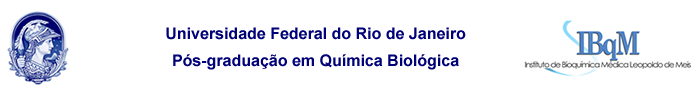 Instruções para Retirada do DiplomaO diploma que já está pronto para ser entregue poderá ser retirado da secretaria tanto pelo seu proprietário quanto por um representante por ele designado. Eis a documentação que deverá ser apresentada na secretaria, na ocasião da retirada do diploma:Retirada pelo proprietário do diploma: documento de identidade com foto.Retirada por um representante: documento de identidade com foto do representante e procuração com autorização da retirada do diploma. No segundo caso, a procuração deverá ser feita conforme o modelo da próxima página e ter a firma reconhecida ou a assinatura eletrônica da plataforma Gov.br (http://gov.br/).ProcuraçãoPelo presente instrumento particular de procuração, eu, XXXXXXXXXXXXXXX (Nome), XXXXXXXXXXXXXXX (Nacionalidade), XXXXXXXXXXXXXXX (Estado Civil), maior, portador da Cédula de Identidade nº XXXXXXXXXXXXXXX, residente e domiciliado em XXXXXXXXXXXXXXX (Endereço), nomeio e constituo como meu bastante procurador XXXXXXXXXXXXXXX (Nome), XXXXXXXXXXXXXXX (Nacionalidade), XXXXXXXXXXXXXXX (Estado Civil), maior, portador da Cédula de Identidade nº XXXXXXXXXXXXXXX, residente e domiciliado em XXXXXXXXXXXXXXX (Endereço), a quem confiro amplos poderes para fazer a retirada do meu Diploma na Secretaria do Programa de Pós-graduação em Química Biológica da UFRJ, podendo, para este fim, assinar documentos e praticar todos os atos necessários ao bom e fiel desempenho deste mandato.
________________________________________________________
(Local e Data)

________________________________________________________
(Assinatura)